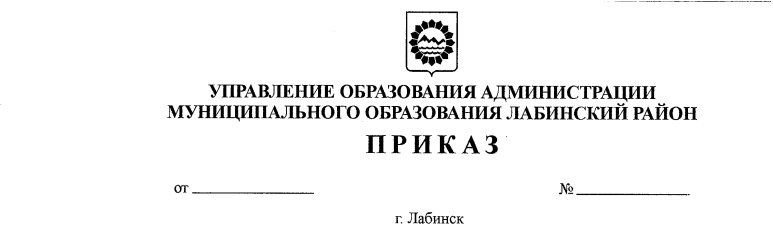 	28.04.2023 г.                                                              542Об итогах проведения муниципального конкурса детского творчества «Мой самый красивый край»На основании приказа управления образования администрации муниципального образования Лабинский район от 01.03.2023 года № 220                   «О проведении муниципального конкурса детского творчества «Мой самый красивый край», в целях выявления и поддержки талантливых детей                          и подростков, участников мероприятия по пропаганде бережного отношения к культурному и природному наследию Малой родины с 06 марта по 28 апреля 2023 года проводился муниципальный конкурс детского творчества «Мой самый красивый край» (далее – Конкурс). В конкурсе приняли участие 387 обучающихся из 27 образовательных учреждений Лабинска                                  и Лабинского района. По итогам Конкурса п р и к а з ы в а ю:       1.Утвердить результаты Конкурса (приложение 1).2. Директорам образовательных организаций, подведомственных управлению образования Лабинского района:1) довести до сведения педагогических коллективов итоги Конкурса (приложение 1, приложение 2);2) объявить благодарность победителям, призёрам Конкурса и педагогам, их подготовившим.3) указать на слабую работу по организации коллективов педагогов и учащихся не принявших участие в конкурсе, а также не добросовестное отношение к своим обязанностям ответственных за организацию и подготовку учащихся к конкурсу.3. Контроль за выполнением приказа возложить на начальника отдела правового, кадрового обеспечения и организации воспитательной работы Г.Н. Приступину.4. Приказ вступает в силу со дня его подписания.Исполняющий обязанности начальника управления                                                                Н.Е. МаршалкоЛИСТ СОГЛАСОВАНИЯпроекта приказа управления образованияадминистрации муниципального образования Лабинский районот ________________№ ______«Об итогах проведения муниципального конкурса детского творчества «Мой самый красивый край»Проект внесен:начальник отдела правового,кадрового обеспечения и организации воспитательной работы							Г.Н. ПриступинаСогласовано:заместитель начальника управления образования                                                             Е.В. КругляковаЗаместитель начальника отделаправового, кадрового обеспечения и организации воспитательной работы			            В.С. ГущийЗаявка на рассылку: образовательные организации.Проект внесен:начальник отдела правового,кадрового обеспечения и организации воспитательной работы							Г.Н. Приступина                                                                                  Приложение № 2                                                                  Утверждены  приказом управления                                                                                                                                                                                                 образования муниципального                                                                    образования Лабинский район                                                                                                                                          от ____________года № _________Список победителей и призёров муниципального конкурса детского творчества  «Мой самый красивый край»Начальник отдела правового,кадрового обеспечения и организации воспитательной работы							Г.Н. Приступина                                    Приложение № 2Утверждены  приказом управления образования муниципального образования Лабинский район от ____________года № _________Итоги участия образовательных организаций Лабинского районав муниципальном конкурсе детского творчества                                                       «Мой самый красивый край»Начальник отдела правового,кадрового обеспечения и организации воспитательной работы							Г.Н. Приступина№ п/пФамилия, имя участникаВозрастНазвание конкурсной работыФИО наставникаМестоИзобразительное искусство, возраст 6-10 летИзобразительное искусство, возраст 6-10 летИзобразительное искусство, возраст 6-10 летИзобразительное искусство, возраст 6-10 летИзобразительное искусство, возраст 6-10 летИзобразительное искусство, возраст 6-10 летИзобразительное искусство, возраст 6-10 летИзобразительное искусство, возраст 6-10 летМОБУ СОШ №1 г.Лабинска им.Н.В.РостовскогоДулиенко Вадим9 летКубанская осеньКишун Ю.П.1 местоМОБУ СОШ №1 г.Лабинска им.Н.В.РостовскогоКоршина Виктория10 летРодные просторыКишун Ю.П.1 местоМОБУ СОШ №1 г.Лабинска им.Н.В.РостовскогоПантелеев Павел9 летВесеннее утроКишун Ю.П.1местоМОБУ СОШ №1 г.Лабинска им.Н.В.РостовскогоХачатрян Милана9 летГорный пейзажКишун Ю.П.1 местоМОБУ СОШ №9 им. И.Ф. Константинова г. ЛабинскаИвченко Миланна9 лет«Берег реки Лабы»Мнацаканян Н.А.участникМОБУ СОШ №9 им. И.Ф. Константинова г. ЛабинскаФаюстова Дарья8 лет«Красота Лабинска»Гущина Л.Г.1 местоМОБУ СОШ №9 им. И.Ф. Константинова г. ЛабинскаФаюстов Данил9 лет«Мой самый красивый край»Закурдаева Е.М.2 местоМОБУ СОШ №9 им. И.Ф. Константинова г. ЛабинскаКурганова Алиса10 лет«Кубанские просторы»Сафарян А.К.3 местоМОБУ СОШ №9 им. И.Ф. Константинова г. ЛабинскаДанилкина Полина9 лет«Мой самый красивый край»Бандурова С.МучастникМОБУ СОШ №11 им. Героя России И.В. марьенкова г. ЛабинскаБезребров Алексей10 лет«В моем крае самые красивые дома»Иванова С.Н.2 местоМОБУ СОШ №11 им. Героя России И.В. марьенкова г. ЛабинскаМакареевичев Руслан7 лет«Родные просторы»Матушкина Е.В.1 местоМОБУ СОШ №11 им. Героя России И.В. марьенкова г. ЛабинскаБезреброва Алиса8 лет«Мой самый красивый край»Петрикеева Л.В.1 местоМОБУ СОШ №11 им. Героя России И.В. марьенкова г. ЛабинскаАкопян Артем9 лет«Мой самый любимый край»Буря М.А.3 местоМОБУ СОШ №11 им. Героя России И.В. марьенкова г. ЛабинскаАкопян Руслан8 лет«Мой самый красивый край»Матушкина Е.В.3 местоМОБУ СОШ №11 им. Героя России И.В. марьенкова г. ЛабинскаДюжев Егор10 лет«Мой самый красивый край»Буря М.А.участникМОБУ СОШ №11 им. Героя России И.В. марьенкова г. ЛабинскаСичук Вероника7 лет«Мой край»Панченко И.А.1 местоМОБУ СОШ №11 им. Героя России И.В. марьенкова г. ЛабинскаЕрофеева Алиса7 лет«Мой самый красивый край»Матушкина Е.В.1 местоМОБУ СОШ №11 им. Героя России И.В. марьенкова г. ЛабинскаОрлова Ксения8 лет«Мой самый красивый край»Матушкина Е.В.2 местоМОБУ СОШ № 13 им. А.Свашенко станици ВладимирскойМирошниченко Захар8 лет«Моя Родина»Севостьянова С.В.2 местоМОБУ СОШ № 13 им. А.Свашенко станици ВладимирскойРагозина Вероника7 лет«Любимый уголок»Севостьянова С.В.1 местоМОБУ СОШ № 13 им. А.Свашенко станици ВладимирскойГмырин Иван8 лет«Тепло любимых просторов»Евтушенко Е.А.1 местоМОБУ СОШ № 13 им. А.Свашенко станици ВладимирскойПашнев Денис10 лет«Хорошо в краю родном!»Григорьева Л.И.1 местоМОБУ СОШ № 13 им. А.Свашенко станици ВладимирскойГордышова Лилия8 лет«Любимый край»Севостьянова С.В.1 местоМОБУ СОШ № 13 им. А.Свашенко станици ВладимирскойТишевская Валерия7 лет«На родном берегу»Резникова Е.А.1 местоМОБУ СОШ № 13 им. А.Свашенко станици ВладимирскойКиришчьян Александр9 лет«Родные просторы»Бигвава О.С.1 местоМДОБУ детский сад №1 города ЛабинскаСтрельцова София6 лет«Хозяйка медной горы»Дерепаскина Т.В. Мусаелян Л.Н.3 местоМДОБУ детский сад №1 города ЛабинскаЗарубина Василиса6 лет«Городской парк»Дерепаскина Т.В. Мусаелян Л.Н2 местоМДОБУ детский сад №3 ст. ВознесенскойПикус Юрий6 лет«Край родной»Касумова С.Р.1 местоМДОБУ детский сад №3 ст. ВознесенскойДьяченко Екатерина7 лет«Мой край родной-моя любовь!»Мягкая А.А.1 местоМДОБУ детский сад №3 ст. ВознесенскойВасиленко Ирина7 лет«Родные просторы»Кисель Е.К.1 местоМДОБУ детский сад №3 ст. ВознесенскойЛюбивый Роман6 лет«Родные края»Прохорова М.Н.1 местоМДОБУ детский сад №3 города ЛабинскаГостев Кирилл6 лет«Родная сторонушку»Сиянко К.Ю.1 местоМДОБУ детский сад №3 города ЛабинскаГригорян Арман5 лет«Среди проталин»Цветикова Г.Н.1 местоМДОБУ детский сад №3 города ЛабинскаБражникова Виктория5 лет«На весенних просторах»Цветикова Г.Н.2 местоМДОБУ детский сад №3 города ЛабинскаСпесивцев Николай5 лет«Прекрасны трели соловьев»Цветикова Г.Н.2 местоМДОБУ детский сад №3 города ЛабинскаМорозова Юлия7 лет«Природа любимого края»Гришина О.В.3 местоМДОБУ детский сад №3 города ЛабинскаМоисеева Катерина7 лет«Запах весны»Гришина О.В.1 местоМДОБУ детский сад №5 города ЛабинскаОдинцова Елизавета5 лет«Дом у Лабы»Дмитриева Г.Л.2 местоМДОБУ детский сад №5 города ЛабинскаСлюсарева Анастасия6 лет«Подснежники»Форманюк О.А.2 местоМДОБУ детский сад №5 города ЛабинскаФеоктистов Влад7 лет«Носит одуванчик белый сарафанчик»Устич Н.И.2 местоМДОБУ детский сад №5 города ЛабинскаСтарцев Максим7 лет«Природа родного края»Устич Н.И.1 местоМДОБУ детский сад №5 города ЛабинскаКанадер Арина6 лет«Мой солнечный край»Устич Н.И.2 местоМДОБУ детский сад №5 города ЛабинскаЛазукова Варя6 лет«Мой красивый край»Ситаева С.А.2 местоМДОБУ детский сад №5 города ЛабинскаМоскальцов Александр7 лет«Дятел на дереве»Форманюк М.В.1 местоМДОБУ детский сад №5 города ЛабинскаМаслов Александр7 лет«На прогулке ежиха с ежатами»Форманюк М.В.1 местоМДОБУ детский сад №5 города ЛабинскаРуденко Марина6 лет«Самый красивый край»Курило Е.П.1 местоМДОБУ детский сад №5 города ЛабинскаКарпукова Диана6 лет«Поля Кубани»Гончарова Л.А.1 местоМДОБУ детский сад №6 города ЛабинскаГрищенко Дарья6 лет«Река Лаба»Волоцкая И.В.3 местоМДОБУ детский сад комбинированного вида №7 города ЛабинскаДухин Тимофей6 лет«Наедине с природой»Дырда Г.П.2 местоМДОБУ детский сад №8 п. Прохладный Лабинского районаЛубянкова Полина6 лет«Мой край»Игнацевич О.В.1 местоМДОБУ детский сад №8 п. Прохладный Лабинский районБахвалов Роман6 лет«Мой край любимый и родной»Бессонова Е.П.2 местоМДОБУ детский сад №8 п. Прохладный Лабинский районМакарнко Алина6 лет«Ты, Кубань-ты, наша Родина!»Звягина Н.О.2 местоМДОБУ детский сад №15 города ЛабинскаБезземельная Светлана6 лет«Городской парк г. Лабинска»Расторгуева М.И.3 местоМДОБУ детский сад №15 города ЛабинскаБезземельная Валерия7 лет«Фонтан г. Лабинска»Кузнецова М.И.3 местоМДОБУ детский сад №15 города ЛабинскаСтепанов Александр6 лет«Церквушка»Бегунова Ю.Г.3 местоМДОБУ детский сад №15 города ЛабинскаШульга Ясмина6 лет«Ейский памятник варенику»Клемешева И.В.участникМДОБУ детский сад №15 города ЛабинскаЧащина Александра7 лет«Деревенька»Кузнецова М.И.1 местоМДОБУ детский сад №15 города ЛабинскаГорохова Ника7 лет«Подсолнухи»Кузнецова М.И.3 местоМДОБУ детский сад №15 города ЛабинскаСкрылев Дмитрий6 лет«Колхозник»Скрылева О.С.1 местоМДОБУ детский сад №15 города ЛабинскаСкрылев Дмитрий6 лет«Ты Кубань, ты наша Родина»Скрылева О.С.1 местоМДОБУ детский сад №15 города ЛабинскаПологаев Артем6 лет«Мельница»Абашидзе Л.Р.участникМДОБУ детский сад №15 города ЛабинскаДеренговский Роман6 летГородской ФонтанАбашидзе Л.Р.2 местоМДОБУ детский сад №15 города ЛабинскаВолодина София6 лет«Березка»Расторгуева М.И.1 местоМДОБУ детский сад №15 города ЛабинскаГрицко Анна6 лет«Мой любимый город»Краснова М.Ф.1 местоМДОБУ детский сад №15 города ЛабинскаКривцова Кира6 лет«Мой самый красивый край»Панченко Е.Д.участникМДОБУ детский сад №15 города ЛабинскаМатвеев Илья6 лет«Деревенька»Панченко Е.Д.1 местоМДОБУ детский сад №15 города ЛабинскаБойко Ульяна6 лет«Мой край»Чиркова Н.В.участникМДОБУ детский сад №15 города ЛабинскаКоптев Артем6 лет«Люблю тебя мой край родной»Чиркова Н.В.участникМДОБУ детский сад №15 города ЛабинскаВасилькина Ксения6 лет«Поле пшеничное»Ковалева И.А.1 местоМДОБУ детский сад №15 города ЛабинскаРасторгуев Андрей7 лет«Деревенька»Расторгуева М.И.1 местоМДОБУ детский сад №15 города ЛабинскаСабельникова Варвара6 лет«Лабинск»Львова Н.В.участникМДОБУ детский сад №17 города ЛабинскаЗуев Даниил6 лет«Любимый край»Крылова О.И.1 местоМДОБУ детский сад №17 города ЛабинскаМилахин Матвей6 лет«Кубанское поле»Крылова О.И.1 местоМДОБУ детский сад №17 города ЛабинскаЛонтратова Алиса6 лет«Люблю тебя, мой край родной»Нилова О.В.1 местоМДОБУ детский сад №17 города ЛабинскаСергеев Савелий7 лет«Городской парк»Нилова О.В.1 местоМДОБУ детский сад №17 города ЛабинскаСтрельникова Дарья6 лет«Отдых у Лабы»Овчинникова Н.В.1 местоМДОБУ детский сад №17 города ЛабинскаСоседов Николай6 лет«Городская площадь»Овчинникова Н.В.1 местоМДОБУ детский сад №17 города ЛабинскаКривоногов Егор6 лет«Кубанский хуторок»Овсянникова М.П.1 местоМДОБУ детский сад №17 города ЛабинскаЕлашников Иван6 лет«Весна в горахГальцева Т.В.1 местоМДОБУ детский сад №17 города ЛабинскаМаркарян Артем6 лет«На родной стороне»Гальцева Т.В.1 местоМДОБУ детский сад №17 города ЛабинскаКороленко Максим7 лет«Весна пришла»Зайцева Е.С.1 местоМДОБУ детский сад №17 города ЛабинскаРомашов Роман6 лет«Храм в Лабинске»Лембик Н.Ю.1 местоМДОБУ детский сад №17 города ЛабинскаГурьянов Михаил7 лет«Мой любимый край»Земскова Ю.А.1 местоМДОБУ детский сад №17 города ЛабинскаВдовикин Александр7 лет«Река Лаба»Земскова Ю.А.1 местоМДОБУ детский сад №18 города ЛабинскаМохорт Николай7 лет«Кубанские просторы»Печеная Г.С.1 местоМДОБУ детский сад №18 города ЛабинскаБондаренко Диана6 лет«Закат на Лабе»Прудская Н.В.2 местоМДОБУ детский сад №18 города ЛабинскаПаркина Алиса6 лет«Мой самый красивый край»Дьяченко И.С.1 местоМДОБУ детский сад №19 города ЛабинскаКозлова Дарина7 лет«Лабинские поля»Щадилова Т.А.1 местоМДОБУ детский сад №20 города ЛабинскаСтамбулжи Дарья7 лет«Фонтан в парке»Козьменко Л.А.3 местоМДОБУ детский сад №20 города ЛабинскаКапсамун Илона6 лет«Родной край»Романова Н.М..2 местоМДОБУ детский сад №20 города ЛабинскаМашкова Лера5 лет «У реки Лабы»Доценко Н.Н.1 местоМДОБУ детский сад №20 города ЛабинскаДорошко Арина5 лет«Аллея любимого города»Берникова Р.З.1 местоМДОБУ детский сад №20 города ЛабинскаОкрочков Дмитрий6 лет«Моя малая Родина-Лабинск»Ложкина Н.В.2 местоМДОБУ детский сад №20 города ЛабинскаСоловьев Александр6 лет«Сердцу родной уголок»Ложкина Н.В.участникМДОБУ детский сад №20 города ЛабинскаКрамарова Ангелина7 лет«Цветочная долина»Козьменко Л.А.3 местоМДОБУ детский сад №20 города ЛабинскаАндрющенко Виктория7 лет«Золотая Река Лабинска»Буклова Е.Ю.1 местоМДОБУ детский сад №20 города ЛабинскаКлимашевский Иван7 лет«Мой любимый край»Немцова М.Н.1 местоМДОБУ детский сад №20 города ЛабинскаПобрусова Анна6 лет«Моя малая Родина»Шахраманова Э.З.2 местоМДОБУ детский сад №20 города ЛабинскаБолдинов Данила6 лет«Наш дом-наша крепость»Шахраманова Э.З.участникМДОБУ детский сад №20 города ЛабинскаЗиборов Андрей6 лет«У реки»Гулидова И.С.участникМДОБУ детский сад №20 города ЛабинскаСкриниченко Варвара6 лет«Мой родной край»Гулидова И.С.3 местоМДОБУ детский сад №20 города ЛабинскаСоболева Яна6 лет«Кавказский хребет»Гулидова И.С.1 местоМДОБУ детский сад №20 города ЛабинскаНагорный Иван6 лет«Природа родного края»Сурова Е.Г.1 местоМДОБУ детский сад №20 города ЛабинскаКисель Светлана6 лет«Река Лаба»Чернышова С.П.3 местоМДОБУ детский сад №20 города ЛабинскаМальцев Евгений6 лет«Вид на реку Лабу»Дектярева К.А.1 местоМДОБУ детский сад №21 комбинированного вида города ЛабинскаПиюс София6 лет«Лабушка»Красицкая Е.Ю.2 местоМДОБУ детский сад №21 комбинированного вида города ЛабинскаПечерская Жасмина6 лет«Белая березаКрасицкая Е.Ю.2 местоМДОБУ детский сад №21 комбинированного вида города ЛабинскаШабыева Диана6 лет«Персик в цвету»Стратилова Д.В.3 местоМДОБУ детский сад №21 комбинированного вида города ЛабинскаТалибова Милана6 лет«Пробуждение»Снегирева Н.И.2 местоМДОБУ детский сад №21 комбинированного вида города ЛабинскаСмолянинов Александр7 лет«Лабинский храм»Егорова С.Ю.2 местоМДОБУ детский сад №21 комбинированного вида города ЛабинскаБедловская Мария6 лет«Горы Краснодарского края»Серегина ОМ.2 местоМДОБУ детский сад №21 комбинированного вида города ЛабинскаГемеджиева Алина7 лет«Круглое озеро»Серегина О.М.2 местоМДОБУ детский сад №21 комбинированного вида города ЛабинскаЧегодаева Елена6 лет«Ахмед -гора»Серегина О.М.3 местоМДОБУ детский сад №21 комбинированного вида города ЛабинскаДубова Василиса6 лет«Проселочная дорога»Маклякова Л.М.1 местоМДОБУ детский сад №21 комбинированного вида города ЛабинскаЖуравлев Аркадий6 лет«Городской парк»Мирзоева О.М.2 местоМДОБУ детский сад №22 города ЛабинскаСахно Алексей6 лет«Родные просторы»Сидорова Л.П.1 местоМДОБУ детский сад №22 города ЛабинскаСахно Кирилл6 лет«Вот мой родной»Сахно О.А.1 местоМДОБУ детский сад №22 города ЛабинскаДрокина Арина6 лет«Весна на Кубани»Карачинцева Л.Т.1 местоМДОБУ детский сад №22 города ЛабинскаВласенко Мария7 лет«Люблю тебя мой край родной»Смирнова Н.Н.1 местоМДОБУ детский сад №22 города ЛабинскаКисленко Анастасия6 лет«Мой любимый край»Смирнова Н.Н.1 местоМДОБУ детский сад №22 города ЛабинскаНиколенко Дмитрий6 лет«Красивый город-красивый край»Понамарева И.А.3 местоМДОБУ детский сад №22 города ЛабинскаСавинов Александр6 лет«Цвети,мой край!»Хворостянова Т.В.1 местоМДОБУ детский сад №22 города ЛабинскаЧернов Иларион6 лет«Мой край родной тобой любуюсь!»Джафарова О.Г.1 местоМДОБУ детский сад №22 города ЛабинскаПолякова Варвара6 лет«Красавица Кубань»Жириль И.В.1 местоМДОБУ детский сад комбинированного вида №26 города ЛабинскаКолодкина Виктория6 лет«Кистью о родном крае»Перегудова Е.В.1 местоМДОБУ детский сад комбинированного вида №26 города ЛабинскаДжалалян Роберт6 лет«Весна в моем городе»Перегудова Е.В.2 местоМДОБУ детский сад комбинированного вида №26 города ЛабинскаИванова Светлана7 лет«Кубанские просторы»Коростелева И.В.2 местоМДОБУ детский сад №34 п. Веселого Лабинский районМатыкина Дарья6 лет«Родные просторы»Антропова Ю.А.1 местоМБУ ДО ЦВР «Мир Лабы» им.Н.И. Кондратенко г. ЛабинскаАсеев Александр10 лет«Кубань моя родная»Жидкова Н.В.3 местоМБУ ДО ЦВР «Мир Лабы» им.Н.И. Кондратенко г. ЛабинскаБерон Дарина8 лет«Маки»Жидкова Н.В.3 местоМБУ ДО ЦВР «Мир Лабы» им.Н.И. Кондратенко г. ЛабинскаСильченко Алена10 лет«Каравай»Жидкова Н.В.3 местоМБУ ДО ЦВР «Мир Лабы» им.Н.И. Кондратенко г. ЛабинскаТитова Арина8 лет«Родные поля»Жидкова Н.В.1 местоМБУ ДО ЦВР «Мир Лабы» им. Н.И. Кондратенко г. ЛабинскаГринев Ярослав10 лет«Родные просторы»Жидкова Н.В.2 местоМБУ ДО ЦВР «Мир Лабы» им. Н.И. Кондратенко г. ЛабинскаБабаев Александр9 лет«Кубань»Жидкова Н.В.3 местоМБУ ДО ЦВР «Мир Лабы» им. Н.И. Кондратенко г. ЛабинскаГусакова Богдана8 лет«Казак»Жидкова Н.В.1 местоМБУ ДО ЦВР «Мир Лабы» им. Н.И. Кондратенко г. ЛабинскаЯндакова Милана7 лет«Мой край»Прудякова Л.Л.1 местоМБУ ДО ЦВР «Мир Лабы» им. Н.И. Кондратенко г. ЛабинскаПоляков Руслан7 лет«Тюльпаны»Прудякова Л.Л.2 местоМБУ ДО ЦВР «Мир Лабы» им. Н.И. Кондратенко г. ЛабинскаСаидов Юсуф8 лет«Прекрасные розы»Прудякова Л.Л.3 местоМБУ ДО ЦВР «Мир Лабы» им. Н.И. Кондратенко г. ЛабинскаНиколаева Ангелина8 лет«Березовая роща»Прудякова Л.Л.2 местоМБУ ДО ЦВР «Мир Лабы» им. Н.И. Кондратенко г. ЛабинскаБухановская Валерия9 лет«Красивый луг»Прудякова Л.Л.1 местоМБУ ДО ЦВР «Мир Лабы» им. Н.И. Кондратенко г. ЛабинскаСодник Мария9 лет«После дождя»Прудякова Л.Л.2 местоМБУ ДО ЦВР «Мир Лабы» им. Н.И. Кондратенко г. ЛабинскаСазонова Мария9 летЗимний вечерПрудякова Л.Л.1 местоМБУ ДО ЦВР «Мир Лабы» им. Н.И. Кондратенко г. ЛабинскаКоромыслова Марина9 лет«Красота родная Кубани»Жидкова Н.В.3 местоМБУ ДО ЦВР «Мир Лабы» им. Н.И. Кондратенко г. ЛабинскаЖуравлева Дарья10 лет«Природные богатства»Самойленко А.В.3 местоМБУ ДО ЦВР «Мир Лабы» им. Н.И. Кондратенко г. ЛабинскаЖайворонский Артем9 лет«Чистые пруды»Самойленко А.В.1 местоМБУ ДО ЦВР «Мир Лабы» им. Н.И. Кондратенко г. ЛабинскаБерон Дарина8 лет«Запахи природы»Самойленко А.В.1 местоМБУ ДО ЦВР «Мир Лабы» им. Н.И. Кондратенко г. ЛабинскаБрязгунов Никита10 лет«Родной край»Самойленко А.В.1 местоМБУ ДО ЦВР «Мир Лабы» им. Н.И. Кондратенко г. ЛабинскаКравченко Багдан10 лет«Весна на Кбани»Брязгунова О.В.1 местоМАУДО ЦТ им. Д. Шервашидзе г. ЛабинскаПьянов Дмитрий7 лет«Моя родная сторона»Степаненко М.Н.2 местоМАУДО ЦТ им. Д. Шервашидзе г. ЛабинскаСоколов Владислав7 лет«Здесь мой край»Степаненко М.Н.1 местоМАУДО ЦТ им. Д. Шервашидзе г. ЛабинскаСоколов Владислав7 лет«Наш край – наша гордость»Степаненко М.Н.1 местоМАУДО ЦТ им. Д. Шервашидзе г. ЛабинскаАйхлер Глеб6 лет«Мы любим родной край»Степаненко М.Н.1 местоМАУДО ЦТ им. Д. Шервашидзе г. ЛабинскаАйхлер Глеб6 лет«Там, где я родился»Степаненко М.Н.1 местоМАУДО ЦТ им. Д. Шервашидзе г. ЛабинскаБеляева Евгения10 лет«Закат»Голубов Р.С.1 местоМАУДО ЦТ им. Д. Шервашидзе г. ЛабинскаМашкова Мария8 лет«Весна в Лабинске»Ладатко В.С.1 местоМАУДО ЦТ им. Д. Шервашидзе г. ЛабинскаЦарев Артем9 лет«Первые пчелы»Ладатко В.С.1 местоМАУДО ЦТ им. Д. Шервашидзе г. ЛабинскаЖителев Матвей10 лет«Олени цветочной долины»Никитина Е.В.1 местоМАУДО ЦТ им. Д. Шервашидзе г. ЛабинскаМатвеева Александра9 лет«Любопытная сорока»Никитина Е.В.2 местоМАУДО ЦТ им. Д. Шервашидзе г. ЛабинскаСитникова Варвара10 лет«Сочинские водопады»Никитина Е.В.1 местоМАУДО ЦТ им. Д. Шервашидзе г. ЛабинскаКисленко Мария10 лет«Родные просторы»Никитина Е.В.1 местоМАУДО ЦТ им. Д. Шервашидзе г. ЛабинскаФаюстова Дарья7 лет«Парк Лабинска»Кузнецова И.П.1 местоИзобразительное искусство, возраст 11-14 летИзобразительное искусство, возраст 11-14 летИзобразительное искусство, возраст 11-14 летИзобразительное искусство, возраст 11-14 летИзобразительное искусство, возраст 11-14 летИзобразительное искусство, возраст 11-14 летИзобразительное искусство, возраст 11-14 летИзобразительное искусство, возраст 11-14 летМОБУ СОШ №4 им. В.Г. Вареласа г. ЛабинскаВасильева Ирина12 лет«Чистые пруды»Бойко Т.О.3 местоМОБУ СОШ №9 им. И.Ф. Константинова г. ЛабинскаГальцев Степан13 лет«Мой самый красивый край»Демина М.В.1 местоМОБУ СОШ №9 им. И.Ф. Константинова г. ЛабинскаГальцев Степан13 лет«Мой самый красивый край»Демина М.В.3 местоМОБУ СОШ №9 им. И.Ф. Константинова г. ЛабинскаНечаева София«Подсолнухи»Сафарян А.К.3 местоМОБУ СОШ №9 им. И.Ф. Константинова г. ЛабинскаНечаева София13 лет «Вечер»Сафарян А.К.2 местоМОБУ СОШ №9 им. И.Ф. Константинова г. ЛабинскаНеженец Александр13 лет«Родной уголок природы»Сафарян А.К.2 местоМОБУ СОШ №9 им. И.Ф. Константинова г. ЛабинскаНеженец Александр13 лет«Белые паруса»Сафарян А.К.2 местоМОБУ СОШ №9 им. И.Ф. Константинова г. ЛабинскаНеженец Александр13 лет«На гребне волны»Сафарян А.К.2 местоМОБУ СОШ №9 им. И.Ф. Константинова г. ЛабинскаОтцова София13 лет«Конь степной»Сафарян А.К.2 местоМОБУ СОШ №9 им. И.Ф. Константинова г. ЛабинскаОтцова София13 лет«Натюрморт»Сафарян А.К.2 местоМОБУ СОШ №9 им. И.Ф. Константинова г. ЛабинскаОтцова София13 лет«Храм»Сафарян А.К.3 местоМОБУ СОШ №9 им. И.Ф. Константинова г. ЛабинскаОтцова София13 лет«Цветок»Сафарян А.К.3 местоМОБУ СОШ №9 им. И.Ф. Константинова г. ЛабинскаОтцова София13 лет«Осень»Сафарян А.К.3 местоМОБУ СОШ №9 им. И.Ф. Константинова г. ЛабинскаКандаурова Мария12 лет«Пейзаж»Сафарян А.К.участникМОБУ СОШ №9 им. И.Ф. Константинова г. ЛабинскаНестеренко Милена11 лет«Поле»Сафарян А.К.2 местоМОБУ СОШ №9 им. И.Ф. Константинова г. ЛабинскаРыпалова Екатерина11 лет«Ангел-символ города»Сафарян А.К.2 местоМОБУ СОШ №9 им. И.Ф. Константинова г. ЛабинскаПетина Ангелина13 лет«Ваза с цветами»Сафарян А.К.3 местоМОБУ СОШ №9 им. И.Ф. Константинова г. ЛабинскаДолгополова София12 лет«Осень»Сафарян А.К.участникМОБУ СОШ №9 им. И.Ф. Константинова г. ЛабинскаКрасюк Анастасия13 лет«Здание администрации» Сафарян А.К.2 местоМОБУ СОШ №9 им. И.Ф. Константинова г. ЛабинскаКрасюк Анастасия13 лет«Центр детского творчества»Сафарян А.К1 местоМОБУ СОШ №9 им. И.Ф. Константинова г. ЛабинскаМихеева Ольга11 лет«Предгорье»Сафарян А.К.2 местоМОБУ СОШ №9 им. И.Ф. Константинова г. ЛабинскаВолобуев Матвей11 лет«Центральный парк»Сафарян А.К.3 местоМОБУ СОШ №9 им. И.Ф. Константинова г. ЛабинскаВолобуев Матвей11 лет«Беседка в парке»Сафарян А.К3 местоМОБУ СОШ №9 им. И.Ф. Константинова г. ЛабинскаШишкина Дарья14 лет«Кубанское поле»Сафарян А.К.3 местоМОБУ СОШ №9 им. И.Ф. Константинова г. ЛабинскаШалыгина Ирина12 лет«Лето»Сафарян А.К.1 местоМОБУ СОШ №11 им. Героя России И.В. марьенкова г. ЛабинскаКлыгина Кира11 лет«Мой самый красивый край»Лабызнова Л.В.2 местоМОБУ СОШ № 13 им. А.Свашенко станици ВладимирскойКочарова София14 лет«Мой самый красивый край»Максимова Ю.Н.1 местоМОБУ СОШ № 13 им. А.Свашенко станици ВладимирскойДюжева Наталья11 лет«Белые аисты»Садовская Е.В.3 местоМОБУ СОШ №30 им. В.В. Вяхирева поселка КрасногоСухорукова Алина14 лет«Место силы победы»Скрылева И.Ю.1 местоМБУ ДО ЦВР «Мир Лабы» им. Н.И. Кондратенко г. ЛабинскаМацкевич Виктория11 лет«Любимый край»Шматова А.А.1 местоМБУ ДО ЦВР «Мир Лабы» им. Н.И. Кондратенко г. ЛабинскаМихайлова Полина12 лет«Родная страна»Шматова А.А.1 местоМБУ ДО ЦВР «Мир Лабы» им. Н.И. Кондратенко г. ЛабинскаДадаева Дарья11 лет«Край родной»Шматова А.А.3 местоМБУ ДО ЦВР «Мир Лабы» им. Н.И. Кондратенко г. ЛабинскаСамодаева Анастасия12 лет«Природы чудное мгновенье»Шматова А.А.3 местоМБУ ДО ЦВР «Мир Лабы» им. Н.И. Кондратенко г. ЛабинскаГаврилюк Кирилл12 лет«Если ты природе друг»Шматова А.А.2 местоМБУ ДО ЦВР «Мир Лабы» им. Н.И. Кондратенко г. ЛабинскаУдычаг Салим11 лет«Красота нашей природы»Самойленко А.В.3 местоМАУДО ЦТ им. Д. Шервашидзе г. ЛабинскаВолобуева Ксения11 лет«За городом»Голубов Р.С.1 местоМАУДО ЦТ им. Д. Шервашидзе г. ЛабинскаПогадаева Эльза14 лет«Берег реки»Голубов Р.С.1 местоМАУДО ЦТ им. Д. Шервашидзе г. ЛабинскаЧеркашина Юлия13 лет«Дубы в станицы Ахметовская»Ладатко В.С.3 местоМАУДО ЦТ им. Д. Шервашидзе г. ЛабинскаМирошник Ксения12 лет«Облака над морем»Ладатко В.С.1 местоМАУДО ЦТ им. Д. Шервашидзе г. ЛабинскаКучуков Станислав12 лет«Лучшая ночь»Ладатко В.С.1 местоМАУДО ЦТ им. Д. Шервашидзе г. ЛабинскаКоротунова Ангелина13 лет«Охота на реках Краснодарского края»Никитина Е.В.2 местоИзобразительное искусство, возраст 15-18 летИзобразительное искусство, возраст 15-18 летИзобразительное искусство, возраст 15-18 летИзобразительное искусство, возраст 15-18 летИзобразительное искусство, возраст 15-18 летИзобразительное искусство, возраст 15-18 летИзобразительное искусство, возраст 15-18 летИзобразительное искусство, возраст 15-18 летМОБУ СОШ №11 им. Героя России И.В. марьенкова г. ЛабинскаБарсуков Ярослав 17 лет«Рассвет на Лабе».Селезнева Н.В.1 местоМОБУ СОШ № 13 им. А.Свашенко станици ВладимирскойКолесникова Александра15 лет«Цветение вишни»Герасимова И.Г.2 местоМОБУ СОШ № 13 им. А.Свашенко станици ВладимирскойДарбинян Милена15 лет«Золотая пора»Герасимова И.Г.3 местоМОБУ СОШ № 13 им. А.Свашенко станици ВладимирскойГригорян Светлана15 лет«Круглое озеро»Герасимова И.Г.1 местоМОБУ СОШ № 13 им. А.Свашенко станици ВладимирскойМололкина Алина15 лет«Иван-чай»Герасимова И.Г.1 местоМБУ ДО ЦВР «Мир Лабы» им. Н.И. Кондратенко г. ЛабинскаСурасой Илья15 лет«Пришла весна»Самойленко А.В.3 местоФоторабота, возраст 6 - 10 летФоторабота, возраст 6 - 10 летФоторабота, возраст 6 - 10 летФоторабота, возраст 6 - 10 летФоторабота, возраст 6 - 10 летФоторабота, возраст 6 - 10 летФоторабота, возраст 6 - 10 летФоторабота, возраст 6 - 10 летМОБУ СОШ №1 г.Лабинска им.Н.В.РостовскогоКусакина Ольга9 летЗимние красоты КубаниКишун Ю.П.1 место МОБУ СОШ №1 г.Лабинска им.Н.В.РостовскогоПыдык Александр9 летМой крайКишун Ю.П.1 местоМОБУ СОШ № 3 им. Е.В. Хлудеева г.Лабинска Кириленко Кира10 лет«Круглое озеро»Евтушенко Е.И.1 местоМОБУ СОШ № 3 им. Е.В. Хлудеева г.ЛабинскаАгафонова Анастасия10 лет«В гостях у зимней сказки»Евтушенко Е.И.2 местоМОБУ СОШ № 3 им. Е.В. Хлудеева г.ЛабинскаГоряинов Никита10 лет«Великолепие гор»Евтушенко Е.И.2 местоМОБУ СОШ № 3 им. Е.В. Хлудеева г.ЛабинскаКолесников Роман9 лет«Лотосы»Евтушенко Е.И.участникМОБУ СОШ № 3 им. Е.В. Хлудеева г.ЛабинскаКосенко Ксения10 лет«Лаба река»Евтушенко Е.И.участникМОБУ СОШ № 3 им. Е.В. Хлудеева г.ЛабинскаЗигунов Артем10 лет«Чистые пруды»Евтушенко Е.И.1 местоМОБУ СОШ № 3 им. Е.В. Хлудеева г.ЛабинскаВагнер Дмитрий10 лет«Водопад»Евтушенко Е.И.1 местоМОБУ СОШ № 3 им. Е.В. Хлудеева г.ЛабинскаГорлов Артем10 лет«ст. Ахметовская. Ласточкино гнездо»Евтушенко Е.И.2 местоМОБУ СОШ № 3 им. Е.В. Хлудеева г.ЛабинскаАртемов Александр10 лет«Горные легенды»Евтушенко Е.И.2 местоМОБУ СОШ № 3 им. Е.В. Хлудеева г.ЛабинскаБондаренко Александр10 лет«Чудеса рядом»Евтушенко Е.И.участникМОБУ СОШ № 3 им. Е.В. Хлудеева г.ЛабинскаКоробова Алиса10 лет«Зимняя сказка»Евтушенко Е.И.участникМОБУ СОШ № 3 им. Е.В. Хлудеева г.ЛабинскаЛопатина Анастасия10 лет«Круглое озеро»Евтушенко Е.И.1 местоМОБУ СОШ №9 им. И.Ф. Константинова г. ЛабинскаШумилов Максим9 лет«Мой самый красивый край»Бандурова С.М.3 местоМОБУ СОШ №9 им. И.Ф. Константинова г. ЛабинскаМурашкин Владимир9 лет«Мой самый красивый край»Сахно О.А.1 местоМОБУ СОШ № 13 им. А.Свашенко станици ВладимирскойБытдаев Эльбрус9 лет«Любимый хутор»Евтушенко Е.А.1 местоМОБУ СОШ № 13 им. А.Свашенко станици ВладимирскойМарченко Мария10 лет«Чистые пруды»Садовская Е.В.1 местоМОБУ СОШ № 13 им. А.Свашенко станици ВладимирскойФединчик Натан8 лет«Вид на реку Лаба»Севостьянова С.В.1 местоМОБУ СОШ № 13 им. А.Свашенко станици ВладимирскойАлимова Виктория7 лет«Моя станица»Севостьянова С.В.1 местоМОБУ СОШ № 13 им. А.Свашенко станици ВладимирскойДятлова Виктория8 лет«Ласточкино гнездо»Катасонова Н.Г.3 местоМОБУ СОШ № 13 им. А.Свашенко станици ВладимирскойАнтонов Вячеслав9 лет«Уходящий день над Лабой»Катасонова Н.Г.1 местоМОБУ СОШ № 13 им. А.Свашенко станици ВладимирскойАсрян Борис8 лет«Моц край. Моя станица. Любимый дворик.Катасонова Н.Г.1 местоМОБУ СОШ № 13 им. А.Свашенко станици ВладимирскойПальцев Александр10 лет«Родная станица. Вид со Святой горы»Кухтинова Т.А.2 местоМДОБУ детский сад №3 города ЛабинскаКостоглотова Есения5 лет«Красавица Лаба»Цветикова Г.Н.3 местоМДОБУ детский сад №4 ст. ЧамлыкскаяБолоцкая Валерия6 лет«Богомол», ст.Чамлыкская»Бугрий О.А.1 местоМДОБУ детский сад №4 ст. ЧамлыкскаяПисаренко Ксения6 летст. ЧамлыкскаяЦокурова В.Л.3 местоМДОБУ детский сад №4 ст. ЧамлыкскаяАйвазян Арина6 лет«Ящерица2Бугрий О.А.2 местоМДОБУ детский сад №4 ст. ЧамлыкскаяИванченко Татьяна6 лет«с. Горное»Бугрий О.А.2 местоМДОБУ детский сад №4 ст. ЧамлыкскаяДанилова Вероника6 лет«ст. Ахметовская»Бугрий О.А.участникМДОБУ детский сад №4 ст. ЧамлыкскаяКолтуненко Кристина6 лет«ст. Ахметовская»Бугрий О.А.2 местоМДОБУ детский сад №4 ст. ЧамлыкскаяКолтуненко Юлия6 лет«Лабинск»Бугрий О.А.участникМДОБУ детский сад №4 ст. ЧамлыкскаяПикалова Юлиана6 лет«ст. Ахметовская»Бугрий О.А.участникМДОБУ детский сад №4 ст. ЧамлыкскаяМорозова Ева6 лет«Адмирал, ст. Ахметовская»Бугрий О.А.1 местоМДОБУ детский сад №5 города ЛабинскаШумакова Виктория6 лет«Бабочка красавица»Форманюк М.В.1 местоМДОБУ детский сад №5 города ЛабинскаУтева Виктория6 лет«Паучек-старичок»Форманюк М.В.1 местоМДОБУ детский сад №6 города ЛабинскаСергиенко Алина7 лет«Наш город»Сергиенко В.В.1 местоМДОБУ детский сад №6 города ЛабинскаЧуприна Анна3 года«Белая Лебедь»Речкалова О.М.3 местоМДОБУ детский сад №6 города ЛабинскаАпришкин Андрей7 летРанняя весна»Речкалова О.М.1 местоМДОБУ детский сад №6 города ЛабинскаМаркина София7 лет«Золотая осень»Речкалова О.М.2 местоМДОБУ детский сад №6 города ЛабинскаШарова Ева6 лет«Цветочная долина»Волоцкая И.В.1 местоМДОБУ детский сад №6 города ЛабинскаКишун Татьяна6 лет«Бабочка на цветке»Нетреба С.Ю.1 местоМДОБУ детский сад №6 города ЛабинскаШарова Ева6 лет«Счастливое детство»Нетреба С.Ю.3 местоМДОБУ детский сад №6 города ЛабинскаКолесников Артем6 лет«Богатство нашего края»Нетреба С.Ю.участникМДОБУ детский сад №6 города ЛабинскаКобцев Максим6 лет«Белый лебедь на пруду»Нетреба С.Ю.участникМДОБУ детский сад №6 города ЛабинскаЮрий Таисия6 лет«Хмурное небо весной»Волоцкая И.В.2 местоМДОБУ детский сад №6 города ЛабинскаСидоренко Милана6 лет«Вечерний закат»Волоцкая И.В.1 местоМДОБУ детский сад комбинированного вида №7 города ЛабинскаКалиманова Александра6 лет«Осенняя тишина в лесу»Дырда Г.П.3 местоМДОБУ детский сад комбинированного вида №7 города ЛабинскаКалиманова Валерия6 лет«Цвета осени»Дырда Г.П.3 местоМДОБУ детский сад комбинированного вида №7 города ЛабинскаАлексанян Абраам6 лет«Закатное солнце в водах пруда»Драгомир В.И.участникМДОБУ детский сад комбинированного вида №7 города ЛабинскаПрокопенко Иван6 лет«Морозники Лабинских полян»Драгомир В.И.участникМДОБУ детский сад комбинированного вида №7 города ЛабинскаГомелев Матвей6 лет«Чистые пруды весной»Драгомир В.И.участникМДОБУ детский сад комбинированного вида №7 города ЛабинскаБусов Герман6 лет«Лавандовое поле»Драгомир В.И.участникМДОБУ детский сад комбинированного вида №7 города ЛабинскаВолков Денис6 лет«Сочные краски летней листвы»Драгомир В.И.участникМДОБУ детский сад комбинированного вида №7 города ЛабинскаВовк Александр6 лет«Утро в горах»Грушевская Л.В.1 местоМДОБУ детский сад комбинированного вида №7 города ЛабинскаГоробец Константин6 лет«Чудо-мухоморГрушевская Л.В.2 местоМДОБУ детский сад комбинированного вида №7 города ЛабинскаСтракулин Александр6 лет«В ожидании лета…»Грушевская Л.В.2 местоМДОБУ детский сад комбинированного вида №7 города ЛабинскаРоманов Артем6 лет«Ни селедку, ни пельмени Не приветствуют олени. И обед для них не плох, Если есть трава и мох»Самодурова С.Б.3 местоМДОБУ детский сад комбинированного вида №7 города ЛабинскаКозькина Кира6 лет «Места невиданной красы!»Самодурова С.Б.3 местоМДОБУ детский сад комбинированного вида №7 города ЛабинскаГоряинов Савелий6 летБезмолвна неба синева…»Самодурова С.Б.участникМДОБУ детский сад комбинированного вида №7 города ЛабинскаБусова Мария7 лет«Как прекрасно небо над нашей Лабой!»Шелестова Т.П.участникМДОБУ детский сад комбинированного вида №7 города ЛабинскаШипилова Екатерина6 лет«В царстве грибов»Шелестова Т.П.2 местоМДОБУ детский сад №8 п. Прохладный Лабинский районМакарнко София6 лет«Парк Галицкого»Звягина Н.О.3 местоМДОБУ детский сад №8 п. Прохладный Лабинский районЗвягин Михаил6 лет«Гуамское ущелье»Звягина Н.О.3 местоМДОБУ детский сад №10 г. ЛабинскаКлимова Варвара6 лет«Родные просторы: в гармонии с природой»Алемская Е.В.1 местоМДОБУ детский сад №10 г. ЛабинскаКалинин Михаил6 лет«Отражение»Алемская Е.В.2 местоМДОБУ детский сад №10 г. ЛабинскаШамрай Радион6 лет«Под чистым небом Кубани»Алемская Е.В.участникМДОБУ детский сад №10 г. ЛабинскаПьянов Дмитрий6 лет«Мой край родной, как он прекрасен»Алемская Е.В.3 местоМДОБУ детский сад №10 г. ЛабинскаПикус Ангелина6 лет«Родной зимний пейзаж»Алемская Е.В.1 местоМДОБУ детский сад №10 г. ЛабинскаЯврумова Милана6 лет«Разнотравье Кубани»Усанина Т.С.3 местоМДОБУ детский сад №10 г. ЛабинскаКлюмп Анастасия6 лет«Лаба-наша горная река»Усанина Т.С.участникМДОБУ детский сад №10 г. ЛабинскаКацель Ярослав6 лет«Ночной город Лабинск»Усанина Т.С.участникМДОБУ детский сад №10 г. ЛабинскаРусинова Диана7 лет«Вечер на чистых прудах»Калугина И.А.1 местоМДОБУ детский сад №10 г. ЛабинскаМуковоз Дмитрий6 лет«Зимой в городском парке»Калугина И.В.1 местоМДОБУ детский сад №10 г. ЛабинскаЛюбич Дарья7 лет«Чистые пруды»Дядина Е.С.2 местоМДОБУ детский сад №10 г. ЛабинскаЛомакин Денис7 лет«Закат у лесного озера»Дядина Е.С.2 местоМДОБУ детский сад №10 г. ЛабинскаТитова Амалия6 лет«Широка моя река родная»Петкевич Н.И.участникМДОБУ детский сад №15 города ЛабинскаБелова Софья6 лет«Город- курорт ЛабинскЛьвова Н.В.2 местоМДОБУ детский сад №18 города ЛабинскаБаранов Кирилл7 лет«Любимое место отдыха»Герасименко Е.В.3 местоМДОБУ детский сад №19 города ЛабинскаКурдюков Максим7 лет«Река Лаба»Пьянкова С.Н.3 местоМДОБУ детский сад №19 города ЛабинскаСущин Захар7 лет«Лаба на закате»Сорокожердева И.Н.2 местоМДОБУ детский сад №19 города ЛабинскаБурлакова Юлия6 лет«с. Каладжинская»Сорокожердева И.Н.2 местоМДОБУ детский сад №19 города ЛабинскаСтепанюк Кирилл6 лет«Круглое озеро»Никонова И.В.1 местоМДОБУ детский сад №19 города ЛабинскаАйропетян Вадим6 лет«Окрестности р. Лабы»Никонова И.В.2 местоМДОБУ детский сад №19 города ЛабинскаМухамедова Алиса6 лет«Каладжинское военное укрепление»Пьянкова И.В.участникМДОБУ детский сад №20 города ЛабинскаЛипко Арина7 лет«Природа любимого края»Буклова Е.Ю.3 местоМДОБУ детский сад №20 города ЛабинскаСкряга Андрей7 летВодопад «Фата»Козьменко Л.А.1 местоМДОБУ детский сад №20 города ЛабинскаПристов Александр6 летУ родного домаДоценко Н.Н.2 местоМДОБУ детский сад №20 города ЛабинскаМашуров Максим6 лет«Яблоня в цвету»Доценко Н.Н.3 местоМДОБУ детский сад №20 города ЛабинскаСебелева Анна6 лет«Красота родного края»Ложкина Н.В.участникМДОБУ детский сад №20 города ЛабинскаРябович Полина6 лет«Чистые пруды»Иванова А.В.участникМДОБУ детский сад №20 города ЛабинскаДудников Тимофей6 лет«Достопримечательности нашего города»Иванова А.В.2 местоМДОБУ детский сад №20 города ЛабинскаСилаев Артем6 лет«Первоцветы»Поцелуйко А.В.3 местоМДОБУ детский сад №20 города ЛабинскаБугрий Лев6 лет«Моя родная улица»Поцелуйко А.В.участникМДОБУ детский сад №20 города ЛабинскаБеленкова Ева6 лет«Верба»Колчевская Г.И.участникМДОБУ детский сад №20 города ЛабинскаГоряинова Вероника6 лет«Чистые пруды»Колчевская Г.И.3 местоМДОБУ детский сад №20 города ЛабинскаКрасноштанов Евгений6 лет«Вечер в парке»Гурская Ю.В.1 местоМДОБУ детский сад №21 комбинированного вида города ЛабинскаЛазутов Арсений6 лет«Вслед за солнцем»Снегирева Н.Н2 местоМДОБУ детский сад №21 комбинированного вида города ЛабинскаГолубева Василиса6 лет«Каладжинская крепость»Долженко Н.Н.участникМДОБУ детский сад №21 комбинированного вида города ЛабинскаСерегина Виктория6 лет«Горы с высоты полета»Серегина О.М.2 местоМДОБУ детский сад №21 комбинированного вида города ЛабинскаГордышова Дарья6 лет«Горная река»Мосиенко Ю.В.3 местоМДОБУ детский сад №21 комбинированного вида города ЛабинскаПапкина Мария6 лет«Перед дождем»Мосиенко Ю.В.3 местоМДОБУ детский сад №21 комбинированного вида города ЛабинскаАлексеев Кирилл6 лет«У пруда»Антонова Е.В.3 местоМДОБУ детский сад №21 комбинированного вида города ЛабинскаЛахтин Степан6 лет«Весна на улицах города»Мирзоева О.М.2 местоМДОБУ детский сад №22 города ЛабинскаНикулина Александра6 лет«Весна в лесу»Харитонова В.С.1 местоМДОБУ детский сад комбинированного вида №26  города ЛабинскаМалакеев Роман7 лет«Любуюсь озером»Бочарова Н.А.3 местоМДОБУ детский сад комбинированного вида №26  города ЛабинскаАлексеев Данил7 лет«Цветочная поляна»Бочарова Н.А.2 местоМДОБУ детский сад комбинированного вида №26  города ЛабинскаГахария Максим7 лет«В багрец и золото одетые леса»Фомина Е.В.1 местоМДОБУ детский сад комбинированного вида №26  города ЛабинскаЗацарная София7 лет«Первоцветы весны примета»Фомина Е.В.3 местоМДОБУ детский сад комбинированного вида №26  города ЛабинскаБазаев Беслан6 лет«Царевна лягушка»Смирнова К.В.1 местоМДОБУ детский сад комбинированного вида №26  города ЛабинскаЗакурдаева Василиса 6 лет«Завтрак на природе»Смирнова К.В.2 местоМДОБУ детский сад комбинированного вида №26  города ЛабинскаТопольсков Александр7 лет«Край ты мой родной»Бочаров Н.А.3 местоМДОБУ детский сад №34 п. Веселого Лабинский районКозырева Вероника6 лет«По любимым местам»Ткаченко Н.В.3 местоМБУ ДО ЦВР «Мир Лабы» им. Н.И. Кондратенко г. ЛабинскаСитников Федор10 лет«Гора Тхач»Евтушенко Е.И.1 местоМБУ ДО ЦВР «Мир Лабы» им. Н.И. Кондратенко г. ЛабинскаМусаельян Богдан10 лет«Игра волн»Евтушенко Е.И.участникМБУ ДО ЦВР «Мир Лабы» им. Н.И. Кондратенко г. ЛабинскаЧерноконь Александр10 лет«Лучше гор, могу быть только горы…»Евтушенко Е.И.участникМБУ ДО ЦВР «Мир Лабы» им. Н.И. Кондратенко г. ЛабинскаСаакян Иветта10 лет«Водопад. Фата невесты»Евтушенко Е.И.3 местоМБУ ДО ЦВР «Мир Лабы» им. Н.И. Кондратенко г. ЛабинскаХрапко Артем10 лет«С птичьего полета»Евтушенко Е.И.2 местоМБУ ДО ЦВР «Мир Лабы» им. Н.И. Кондратенко г. ЛабинскаЗигунов Артем10 лет«Море и чайки»Евтушенко Е.И.участникМБУ ДО ЦВР «Мир Лабы» им. Н.И. Кондратенко г. ЛабинскаСитников Федор»10 лет«Кипарисовое озеро. Сукко»Евтушенко Е.И.3 местоМБУ ДО ЦВР «Мир Лабы» им. Н.И. Кондратенко г. ЛабинскаПацуков Данил10 лет«Джугба»Евтушенко Е.И.3 местоМБУ ДО ЦВР «Мир Лабы» им. Н.И. Кондратенко г. ЛабинскаКолесников Артем10 лет«Скала Парус. Прасковеевка»Евтушенко Е.И.3 местоМБУ ДО ЦВР «Мир Лабы» им. Н.И. Кондратенко г. ЛабинскаКрупская Виктория10 лет«Краски осени»Евтушенко Е.И.2 местоМБУ ДО ЦВР «Мир Лабы» им. Н.И. Кондратенко г. ЛабинскаСмельский Елизар9 лет«Река-наша Матушка»Евтушенко Е.И.2 местоМБУ ДО ЦВР «Мир Лабы» им. Н.И. Кондратенко г. ЛабинскаМартиросян Артур10 лет«Навстречу прекрасному»Евтушенко Е.И.2 местоМБУ ДО ЦВР «Мир Лабы» им. Н.И. Кондратенко г. ЛабинскаСмирнов Глеб10 лет«Водопад»Евтушенко Е.И.участникМБУ ДО ЦВР «Мир Лабы» им. Н.И. Кондратенко г. ЛабинскаПолига Вероника10 лет«Лотосы»Евтушенко Е.И.2 местоМБУ ДО ЦВР «Мир Лабы» им. Н.И. Кондратенко г. ЛабинскаСлипченко София9 лет«Лаба-горная река»Евтушенко Е.И.3 местоМБУ ДО ЦВР «Мир Лабы» им. Н.И. Кондратенко г. ЛабинскаМосоян Маргарита10 лет«Леопард»Брязгунова О.В.1 местоМАУДО ЦТ им. Д. Шервашидзе г. ЛабинскаКалинина Пелагея7 лет«Кувшинка»Волохова С.Ю.2 местоФоторабота, возраст 11-14 летФоторабота, возраст 11-14 летФоторабота, возраст 11-14 летФоторабота, возраст 11-14 летФоторабота, возраст 11-14 летФоторабота, возраст 11-14 летФоторабота, возраст 11-14 летФоторабота, возраст 11-14 летМОБУ СОШ №4 им. В.Г. Вареласа г. ЛабинскаПекер Андрей12 лет«Дорога в Лабинск»Бойко Т.О.2 местоМОБУ СОШ №9 им. И.Ф. Константинова г. ЛабинскаКрасюк Анастасия14 лет«Мой самый красивый край-1»Белоусова Е.Е.3 местоМОБУ СОШ №9 им. И.Ф. Константинова г. ЛабинскаШумилова Мария14 лет«Мой самый красивый край»Русина В.В.3 местоМОБУ СОШ №9 им. И.Ф. Константинова г. ЛабинскаКрасюк Ксения12 лет«Мой Самый красивый край-2»Белоусова Е.Е.3 местоМОБУ СОШ №9 им. И.Ф. Константинова г. ЛабинскаРак Мария14 лет«Морской бриз»Сафарян А.К.3 местоМОБУ СОШ №11 им. Героя России И.В. марьенкова г. ЛабинскаКрасникова Наталья12 лет«Закат на Лабе»Петренко А.Ю.1 местоМОБУ СОШ № 13 им. А.Свашенко станици ВладимирскойНикитина Элиза11 лет«Станичные перелески»Садовская Е.В.1 местоМОБУ СОШ № 13 им. А.Свашенко станици ВладимирскойМатвеев Сергей11 лет«Мой любимый сорт: Краснодарец»Кухтинова Т.А.1 местоМОБУ СОШ № 13 им. А.Свашенко станици ВладимирскойСадовский Дмитрий13 лет« Родное предгорье. Экотур»Хлопянник Н.С.1 местоМОБУ СОШ № 13 им. А.Свашенко станици ВладимирскойАракелян Ангелина11 лет«Малая Родина. Осень»Гунзирева И.В.1 местоМОБУ СОШ № 13 им. А.Свашенко станици ВладимирскойГунзирев Никита16 лет«Место силы. Экотропа»Кременецкая А.А.1 местоФоторабота, возраст 15-18 летФоторабота, возраст 15-18 летФоторабота, возраст 15-18 летФоторабота, возраст 15-18 летФоторабота, возраст 15-18 летФоторабота, возраст 15-18 летФоторабота, возраст 15-18 летФоторабота, возраст 15-18 летМОБУ СОШ №9 им. И.Ф. Константинова г. ЛабинскаШумилова Мария15 лет«Мой самый красивый край»Русина В.В.участникДекоративно – прикладное творчество,  возраст 6 - 10 летДекоративно – прикладное творчество,  возраст 6 - 10 летДекоративно – прикладное творчество,  возраст 6 - 10 летДекоративно – прикладное творчество,  возраст 6 - 10 летДекоративно – прикладное творчество,  возраст 6 - 10 летДекоративно – прикладное творчество,  возраст 6 - 10 летДекоративно – прикладное творчество,  возраст 6 - 10 летДекоративно – прикладное творчество,  возраст 6 - 10 летМДОБУ детский сад №4 ст. ЧамлыкскаяБогуславская Виктория6 лет«Горы»Камышова А.А.1 местоМДОБУ детский сад №4 ст. ЧамлыкскаяБондарев Ярослав6 лет«Подсолнух-символ ЛабинскаКамышова А.А.3 местоМДОБУ детский сад №5 города ЛабинскаМусаев Керим7 лет«Филин»Форманюк М.В.2 местоМДОБУ детский сад комбинированного вида №7 города ЛабинскаЗвидрина Валерия7 лет«Волшебный пенек»Диденко О.А.2 местоМДОБУ детский сад комбинированного вида №7 города ЛабинскаПетрова Вероника7 лет«Белочка у пенька»Шелестова Т.П.3 местоМДОБУ детский сад №8 п. Прохладный Лабинский районЛомакин Кирилл6 лет«Люблю тебя мой край родной»Бессонова Е.П.1 местоМДОБУ детский сад №15 города ЛабинскаШведько Кира6 летЦветы Кубани»Клемешева И.В.1 местоМДОБУ детский сад №18 города ЛабинскаРтищева Полина7 лет«Красавица Кубань»Кравченко Е.Г.3 местоМДОБУ детский сад №18 города ЛабинскаКетов МихаилЛадыговская Агата5 лет«Весенняя клумба»Рябова Т.В.3 местоМДОБУ детский сад №18 города ЛабинскаТанкевич Анастасия6 лет«Подсолнух-символ родной Кубани»Гринько Ю.В.2 местоМДОБУ детский сад №20 города ЛабинскаПелькина Виктория7 лет«Герб Лабинска»Злобина И.И.2 местоМДОБУ детский сад №20 города ЛабинскаБугрий Лера7 лет«Любимый край»Кабакова С.Н.1 местоМДОБУ детский сад №20 города ЛабинскаУголькова Полина6 лет«Летний лес»Ушакова Т.А.2 местоМАУДО ЦТ им. Д. Шервашидзе г. ЛабинскаПрисяжнюк Алексей7 лет«Родные просторы»Степаненко М.Н.1 местоМАУДО ЦТ им. Д. Шервашидзе г. ЛабинскаАгинских Кира7 лет«Моя родная улица»Исачкова И.И.3 местоМАУДО ЦТ им. Д. Шервашидзе г. ЛабинскаФаюстова Ксения6 лет«Утренний букет»Кузнецова И.П.1 местоМАУДО ЦТ им. Д. Шервашидзе г. ЛабинскаБогданова Виктория6 лет«Весенний пейзаж»Кузнецова И.П.1 местоМАУДО ЦТ им. Д. Шервашидзе г. ЛабинскаАлябьева Ксения10 лет«Букет нежности»Кузнецова И.П.2 местоМАУДО ЦТ им. Д. Шервашидзе г. ЛабинскаШвед Дарина10 лет«Кубань плодородная»Кузнецова И.П.1 местоМАУДО ЦТ им. Д. Шервашидзе г. ЛабинскаЗуев Даниил6 лет«На природе»Кузнецова И.П.1 местоМАУДО ЦТ им. Д. Шервашидзе г. ЛабинскаВласова Ксения9 лет«Цветущая сакура в парке Галицкого»Волохова С.Ю.1 местоМАУДО ЦТ им. Д. Шервашидзе г. ЛабинскаВолошина Злата10 лет«Пасхальное чудо»Волохова С.Ю.2 местоМАУДО ЦТ им. Д. Шервашидзе г. ЛабинскаВолохова Анастасия8 лет«Чудеса под крымским мостом»Волохова С.Ю.1 местоМАУДО ЦТ им. Д. Шервашидзе г. ЛабинскаБеляева Елизавета10 лет«Букет для мамы»Волохова С.Ю.1 местоМАУДО ЦТ им. Д. Шервашидзе г. ЛабинскаВолошина Злата10 лет«Прекрасная РодинаСизько А.А.3 местоМАУДО ЦТ им. Д. Шервашидзе г. ЛабинскаАйропитян Виолетта10 лет«»Родной дом»Сизькова А.А.3 местоМАУДО ЦТ им. Д. Шервашидзе г. ЛабинскаАлябьева Ксения10 лет«Букет нежности»Кузьнецова И.П.2 местоДекоративно – прикладное творчество, возраст 11-14 летДекоративно – прикладное творчество, возраст 11-14 летДекоративно – прикладное творчество, возраст 11-14 летДекоративно – прикладное творчество, возраст 11-14 летДекоративно – прикладное творчество, возраст 11-14 летДекоративно – прикладное творчество, возраст 11-14 летДекоративно – прикладное творчество, возраст 11-14 летДекоративно – прикладное творчество, возраст 11-14 летМОБУ СОШ №4 им. В.Г. Вареласа г. ЛабинскаГусева Ангелина11 лет«Цветы Кубани»Мусиенко Н.В. 2 местоМОБУ СОШ №9 им. И.Ф. Константинова г. ЛабинскаПроходская Полина14 лет«Мой самый красивый край»Белоусова Е.Е.2 местоМОБУ СОШ №9 им. И.Ф. Константинова г. ЛабинскаКрасюк Анастасия14 лет«Мой самый красивый край»Белоусова Е.Е.1 местоМОБУ СОШ №9 им. И.Ф. Константинова г. ЛабинскаКуценко Ева14 лет«Роза родного края»Белоусова Е.Е.3 местоМОБУ СОШ №11 им. Героя России И.В. марьенкова г. ЛабинскаБондаренко Анастасия12 лет«Оберег»Петренко А.Ю.1 местоМАУДО ЦТ им. Д. Шервашидзе г. ЛабинскаВерозуб Екатерина14 лет«У околицы»Кузнецова И.П.3 местоМАУДО ЦТ им. Д. Шервашидзе г. ЛабинскаАлексеева Виктория17 лет«Мой любимый крайВолохина С.Ю.1 местоМАУДО ЦТ им. Д. Шервашидзе г. ЛабинскаКалинина Елизавета12 лет«Кубанский узор»Волохина С.Ю.1 местоМАУДО ЦТ им. Д. Шервашидзе г. ЛабинскаГвозденко Дарина12 лет«Нежность весны»Волохова С.Ю.1 местоМАУДО ЦТ им. Д. Шервашидзе г. ЛабинскаАсланян София11 лет«Кубанский дворик»Сизько А.А.2 место№п/пОбразовательная организацияКол-во работЧисло Число №п/пОбразовательная организацияКол-во работПобедителейпризёровМДОБУ детсад № 1 г. Лабинска2-2МДОБУ детсад № 3 г. Лабинска633МДОБУ детсад № 3 ст. Вознесенской44-МДОБУ детсад № 4 ст. Чамлыкская1135МДОБУ детсад № 5 г. Лабинска1275МДОБУ детсад № 6 г. Лабинска1264МДОБУ детсад № 7 г. Лабинска18110МДОБУ детсад № 7 ст. Засовской---МДОБУ детсад № 8 п. Прохладный624МДОБУ детсад № 9 г. Лабинска---МДОБУ детсад № 10 г. Лабинска1345МДОБУ детсад № 10 ст. Каладжинской---МДОБУ детсад № 34 п. Веселого211МДОБУ детсад № 11 г. Лабинска---МДОБУ детсад № 12 ст. Ахметовской---МДОБУ детсад № 15 г. Лабинска2196МДОБУ детсад № 17 г. Лабинска1313-МДОБУ детсад № 18 г. Лабинска725МДОБУ детсад № 19 г. Лабинска724МДОБУ детсад № 20 г. Лабинска321015МДОБУ детсад №21 ст. Владимирской---МДОБУ детсад № 21 г. Лабинска17115МДОБУ детсад № 22 г. Лабинска1091МДОБУ детсад № 26 г. Лабинска1037МОБУ СОШ № 1 г. Лабинска 66-МОБУ СОШ № 2 г. Лабинска---МОБУ СОШ № 3 г. Лабинска 1444МОБУ СОШ № 4 г. Лабинска 3-3МОБУ СОШ № 5 г. Лабинска---МОБУ СОШ № 6 г. Лабинска---МОБУ СОШ № 7 г. Лабинска----МОБУ СОШ № 9 г. Лабинска39628МОБУ СОШ № 10 п. Прохладного---МОБУ СОШ № 11 г. Лабинска1375МОБУ СОШ № 13 ст. Владимирской 26206МОБУ ООШ № 14 ст. Владимирской---МОБУ СОШ № 15 ст. Зассовской---МОБУ СОШ № 16 ст. Каладжинской---МОБУ ООШ № 17 с. Гофицкое---МОБУ СОШ № 18 ст. Отважной---МОБУ СОШ № 20 ст. Чернореченской---МОБУ СОШ № 21 ст. Ахметовской---МОБУ СОШ № 22 ст. Чамлыкской---МОБУ ООШ № 24 х. Соколихина---МОБУ СОШ № 25 х. Первая Синюха---МОБУ ООШ № 26 ст. Еременской---МОБУ СОШ № 27 ст. Вонесенской---МОБУ СОШ № 28 ст. Вонесенской---МОБУ ООШ № 29 пос. Веселый---МОБУ СОШ № 30 пос. Красного11-МОБУ СОШ № 31 хут. Харьковский---МОБУ СОШ № 32 хут. Сладкий---МОБУ СОШ № 33 ст. Упорной---МАУ ДО ЦТ имени Д. Шервашидзе г. Лабинска392613МБУ ДО ЦВР «Мир Лабы» имени Н.И. Кондратенко г. Лабинска431325МБУ ДО «ЭБЦ» г. Лабинска---МАУДО СЮТур г. Лабинска---ИТОГО 387162176